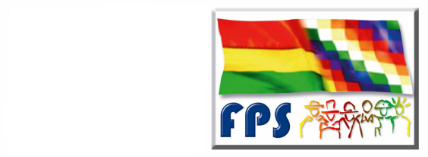 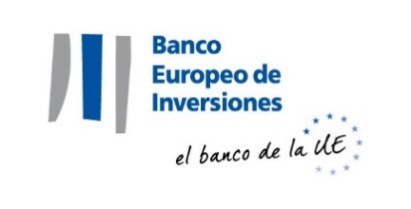 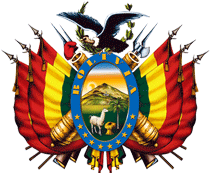 CONVOCATORIAFONDO NACIONAL DE INVERSIÓN PRODUCTIVA Y SOCIALSe convoca públicamente a presentar su postulación para el proceso detallado a continuación:Se convoca públicamente a presentar su postulación para el proceso detallado a continuación:Se convoca públicamente a presentar su postulación para el proceso detallado a continuación:Se convoca públicamente a presentar su postulación para el proceso detallado a continuación:Se convoca públicamente a presentar su postulación para el proceso detallado a continuación:Se convoca públicamente a presentar su postulación para el proceso detallado a continuación:Se convoca públicamente a presentar su postulación para el proceso detallado a continuación:Se convoca públicamente a presentar su postulación para el proceso detallado a continuación:Se convoca públicamente a presentar su postulación para el proceso detallado a continuación:Se convoca públicamente a presentar su postulación para el proceso detallado a continuación:Se convoca públicamente a presentar su postulación para el proceso detallado a continuación:Se convoca públicamente a presentar su postulación para el proceso detallado a continuación:Se convoca públicamente a presentar su postulación para el proceso detallado a continuación:Se convoca públicamente a presentar su postulación para el proceso detallado a continuación:Se convoca públicamente a presentar su postulación para el proceso detallado a continuación:Se convoca públicamente a presentar su postulación para el proceso detallado a continuación:Se convoca públicamente a presentar su postulación para el proceso detallado a continuación:Se convoca públicamente a presentar su postulación para el proceso detallado a continuación:Se convoca públicamente a presentar su postulación para el proceso detallado a continuación:Se convoca públicamente a presentar su postulación para el proceso detallado a continuación:Se convoca públicamente a presentar su postulación para el proceso detallado a continuación:Se convoca públicamente a presentar su postulación para el proceso detallado a continuación:Se convoca públicamente a presentar su postulación para el proceso detallado a continuación:Se convoca públicamente a presentar su postulación para el proceso detallado a continuación:Se convoca públicamente a presentar su postulación para el proceso detallado a continuación:Nombre de la Entidad:FONDO NACIONAL DE INVERSIÓN PRODUCTIVA Y SOCIALFONDO NACIONAL DE INVERSIÓN PRODUCTIVA Y SOCIALFONDO NACIONAL DE INVERSIÓN PRODUCTIVA Y SOCIALFONDO NACIONAL DE INVERSIÓN PRODUCTIVA Y SOCIALFONDO NACIONAL DE INVERSIÓN PRODUCTIVA Y SOCIALFONDO NACIONAL DE INVERSIÓN PRODUCTIVA Y SOCIALFONDO NACIONAL DE INVERSIÓN PRODUCTIVA Y SOCIALFONDO NACIONAL DE INVERSIÓN PRODUCTIVA Y SOCIALFONDO NACIONAL DE INVERSIÓN PRODUCTIVA Y SOCIALFONDO NACIONAL DE INVERSIÓN PRODUCTIVA Y SOCIALFONDO NACIONAL DE INVERSIÓN PRODUCTIVA Y SOCIALFONDO NACIONAL DE INVERSIÓN PRODUCTIVA Y SOCIALFONDO NACIONAL DE INVERSIÓN PRODUCTIVA Y SOCIALFONDO NACIONAL DE INVERSIÓN PRODUCTIVA Y SOCIALFONDO NACIONAL DE INVERSIÓN PRODUCTIVA Y SOCIALFONDO NACIONAL DE INVERSIÓN PRODUCTIVA Y SOCIALFONDO NACIONAL DE INVERSIÓN PRODUCTIVA Y SOCIALFONDO NACIONAL DE INVERSIÓN PRODUCTIVA Y SOCIALFONDO NACIONAL DE INVERSIÓN PRODUCTIVA Y SOCIALFONDO NACIONAL DE INVERSIÓN PRODUCTIVA Y SOCIALOficina Departamental de:POTOSIPOTOSIPOTOSIPOTOSIPOTOSIPOTOSIPOTOSIPOTOSIPOTOSIPOTOSIPOTOSIPOTOSIPOTOSIPOTOSIPOTOSIPOTOSIPOTOSIPOTOSIPOTOSIPOTOSIPrograma:PROGRAMA MAS INVERSIÓN PARA EL AGUA V  MIAGUA VPROGRAMA MAS INVERSIÓN PARA EL AGUA V  MIAGUA VPROGRAMA MAS INVERSIÓN PARA EL AGUA V  MIAGUA VPROGRAMA MAS INVERSIÓN PARA EL AGUA V  MIAGUA VPROGRAMA MAS INVERSIÓN PARA EL AGUA V  MIAGUA VPROGRAMA MAS INVERSIÓN PARA EL AGUA V  MIAGUA VPROGRAMA MAS INVERSIÓN PARA EL AGUA V  MIAGUA VPROGRAMA MAS INVERSIÓN PARA EL AGUA V  MIAGUA VPROGRAMA MAS INVERSIÓN PARA EL AGUA V  MIAGUA VPROGRAMA MAS INVERSIÓN PARA EL AGUA V  MIAGUA VPROGRAMA MAS INVERSIÓN PARA EL AGUA V  MIAGUA VPROGRAMA MAS INVERSIÓN PARA EL AGUA V  MIAGUA VPROGRAMA MAS INVERSIÓN PARA EL AGUA V  MIAGUA VPROGRAMA MAS INVERSIÓN PARA EL AGUA V  MIAGUA VPROGRAMA MAS INVERSIÓN PARA EL AGUA V  MIAGUA VPROGRAMA MAS INVERSIÓN PARA EL AGUA V  MIAGUA VPROGRAMA MAS INVERSIÓN PARA EL AGUA V  MIAGUA VPROGRAMA MAS INVERSIÓN PARA EL AGUA V  MIAGUA VPROGRAMA MAS INVERSIÓN PARA EL AGUA V  MIAGUA VPROGRAMA MAS INVERSIÓN PARA EL AGUA V  MIAGUA VComponente:Desarrollo Comunitario y Fortalecimiento InstitucionalDesarrollo Comunitario y Fortalecimiento InstitucionalDesarrollo Comunitario y Fortalecimiento InstitucionalDesarrollo Comunitario y Fortalecimiento InstitucionalDesarrollo Comunitario y Fortalecimiento InstitucionalDesarrollo Comunitario y Fortalecimiento InstitucionalDesarrollo Comunitario y Fortalecimiento InstitucionalDesarrollo Comunitario y Fortalecimiento InstitucionalDesarrollo Comunitario y Fortalecimiento InstitucionalDesarrollo Comunitario y Fortalecimiento InstitucionalDesarrollo Comunitario y Fortalecimiento InstitucionalDesarrollo Comunitario y Fortalecimiento InstitucionalDesarrollo Comunitario y Fortalecimiento InstitucionalDesarrollo Comunitario y Fortalecimiento InstitucionalDesarrollo Comunitario y Fortalecimiento InstitucionalDesarrollo Comunitario y Fortalecimiento InstitucionalDesarrollo Comunitario y Fortalecimiento InstitucionalDesarrollo Comunitario y Fortalecimiento InstitucionalDesarrollo Comunitario y Fortalecimiento InstitucionalDesarrollo Comunitario y Fortalecimiento InstitucionalCódigo del Proyecto:CÓDIGO DE PROYECTOCÓDIGO DE PROYECTOCÓDIGO DE PROYECTOCÓDIGO DE PROYECTOCÓDIGO DE PROYECTOCÓDIGO DE PROYECTOCÓDIGO DE PROYECTOCÓDIGO DE PROYECTOCÓDIGO DE PROYECTOCÓDIGO DE PROYECTOCÓDIGO DE PROYECTONOMBRE DEL PROYECTONOMBRE DEL PROYECTONOMBRE DEL PROYECTONOMBRE DEL PROYECTONOMBRE DEL PROYECTONOMBRE DEL PROYECTONOMBRE DEL PROYECTONOMBRE DEL PROYECTONOMBRE DEL PROYECTOCódigo del Proyecto:FPS-05-00005133FPS-05-00005133FPS-05-00005133FPS-05-00005133FPS-05-00005133FPS-05-00005133FPS-05-00005133FPS-05-00005133FPS-05-00005133FPS-05-00005133FPS-05-00005133AMPL. SIST. AGUA POTABLE LLICA (LLICA)AMPL. SIST. AGUA POTABLE LLICA (LLICA)AMPL. SIST. AGUA POTABLE LLICA (LLICA)AMPL. SIST. AGUA POTABLE LLICA (LLICA)AMPL. SIST. AGUA POTABLE LLICA (LLICA)AMPL. SIST. AGUA POTABLE LLICA (LLICA)AMPL. SIST. AGUA POTABLE LLICA (LLICA)AMPL. SIST. AGUA POTABLE LLICA (LLICA)AMPL. SIST. AGUA POTABLE LLICA (LLICA)Nombre de la consultoría:CONCL. DESCOM-FI AMPL. SIST. AGUA POTABLE LLICA (LLICA)CONCL. DESCOM-FI AMPL. SIST. AGUA POTABLE LLICA (LLICA)CONCL. DESCOM-FI AMPL. SIST. AGUA POTABLE LLICA (LLICA)CONCL. DESCOM-FI AMPL. SIST. AGUA POTABLE LLICA (LLICA)CONCL. DESCOM-FI AMPL. SIST. AGUA POTABLE LLICA (LLICA)CONCL. DESCOM-FI AMPL. SIST. AGUA POTABLE LLICA (LLICA)CONCL. DESCOM-FI AMPL. SIST. AGUA POTABLE LLICA (LLICA)CONCL. DESCOM-FI AMPL. SIST. AGUA POTABLE LLICA (LLICA)CONCL. DESCOM-FI AMPL. SIST. AGUA POTABLE LLICA (LLICA)CONCL. DESCOM-FI AMPL. SIST. AGUA POTABLE LLICA (LLICA)CONCL. DESCOM-FI AMPL. SIST. AGUA POTABLE LLICA (LLICA)CONCL. DESCOM-FI AMPL. SIST. AGUA POTABLE LLICA (LLICA)CONCL. DESCOM-FI AMPL. SIST. AGUA POTABLE LLICA (LLICA)CONCL. DESCOM-FI AMPL. SIST. AGUA POTABLE LLICA (LLICA)CONCL. DESCOM-FI AMPL. SIST. AGUA POTABLE LLICA (LLICA)CONCL. DESCOM-FI AMPL. SIST. AGUA POTABLE LLICA (LLICA)CONCL. DESCOM-FI AMPL. SIST. AGUA POTABLE LLICA (LLICA)CONCL. DESCOM-FI AMPL. SIST. AGUA POTABLE LLICA (LLICA)CONCL. DESCOM-FI AMPL. SIST. AGUA POTABLE LLICA (LLICA)CONCL. DESCOM-FI AMPL. SIST. AGUA POTABLE LLICA (LLICA)Forma de adjudicación:TotalTotalTotalTotalTotalTotalTotalTotalTotalTotalTotalTotalTotalTotalTotalTotalTotalTotalTotalTotalMétodo de Selección y Adjudicación:Presupuesto FijoPresupuesto FijoPresupuesto FijoPresupuesto FijoPresupuesto FijoPresupuesto FijoPresupuesto FijoPresupuesto FijoPresupuesto FijoPresupuesto FijoPresupuesto FijoPresupuesto FijoPresupuesto FijoPresupuesto FijoPresupuesto FijoPresupuesto FijoPresupuesto FijoPresupuesto FijoPresupuesto FijoPresupuesto FijoPresupuesto:Bs. 110.996,12 (Ciento diez mil novecientos noventa y seis 12/100 Bolivianos)Bs. 110.996,12 (Ciento diez mil novecientos noventa y seis 12/100 Bolivianos)Bs. 110.996,12 (Ciento diez mil novecientos noventa y seis 12/100 Bolivianos)Bs. 110.996,12 (Ciento diez mil novecientos noventa y seis 12/100 Bolivianos)Bs. 110.996,12 (Ciento diez mil novecientos noventa y seis 12/100 Bolivianos)Bs. 110.996,12 (Ciento diez mil novecientos noventa y seis 12/100 Bolivianos)Bs. 110.996,12 (Ciento diez mil novecientos noventa y seis 12/100 Bolivianos)Bs. 110.996,12 (Ciento diez mil novecientos noventa y seis 12/100 Bolivianos)Bs. 110.996,12 (Ciento diez mil novecientos noventa y seis 12/100 Bolivianos)Bs. 110.996,12 (Ciento diez mil novecientos noventa y seis 12/100 Bolivianos)Bs. 110.996,12 (Ciento diez mil novecientos noventa y seis 12/100 Bolivianos)Bs. 110.996,12 (Ciento diez mil novecientos noventa y seis 12/100 Bolivianos)Bs. 110.996,12 (Ciento diez mil novecientos noventa y seis 12/100 Bolivianos)Bs. 110.996,12 (Ciento diez mil novecientos noventa y seis 12/100 Bolivianos)Bs. 110.996,12 (Ciento diez mil novecientos noventa y seis 12/100 Bolivianos)Bs. 110.996,12 (Ciento diez mil novecientos noventa y seis 12/100 Bolivianos)Bs. 110.996,12 (Ciento diez mil novecientos noventa y seis 12/100 Bolivianos)Bs. 110.996,12 (Ciento diez mil novecientos noventa y seis 12/100 Bolivianos)Bs. 110.996,12 (Ciento diez mil novecientos noventa y seis 12/100 Bolivianos)Plazo:250 días calendario250 días calendario250 días calendario250 días calendario250 días calendario250 días calendario250 días calendario250 días calendario250 días calendario250 días calendario250 días calendario250 días calendario250 días calendario250 días calendario250 días calendario250 días calendario250 días calendario250 días calendario250 días calendarioLos interesados podrán recabar el Documento Base de Contratación (DBC) en el sitio Web del SICOES y obtener información de la entidad convocante, de acuerdo con los siguientes datos:Los interesados podrán recabar el Documento Base de Contratación (DBC) en el sitio Web del SICOES y obtener información de la entidad convocante, de acuerdo con los siguientes datos:Los interesados podrán recabar el Documento Base de Contratación (DBC) en el sitio Web del SICOES y obtener información de la entidad convocante, de acuerdo con los siguientes datos:Los interesados podrán recabar el Documento Base de Contratación (DBC) en el sitio Web del SICOES y obtener información de la entidad convocante, de acuerdo con los siguientes datos:Los interesados podrán recabar el Documento Base de Contratación (DBC) en el sitio Web del SICOES y obtener información de la entidad convocante, de acuerdo con los siguientes datos:Los interesados podrán recabar el Documento Base de Contratación (DBC) en el sitio Web del SICOES y obtener información de la entidad convocante, de acuerdo con los siguientes datos:Los interesados podrán recabar el Documento Base de Contratación (DBC) en el sitio Web del SICOES y obtener información de la entidad convocante, de acuerdo con los siguientes datos:Los interesados podrán recabar el Documento Base de Contratación (DBC) en el sitio Web del SICOES y obtener información de la entidad convocante, de acuerdo con los siguientes datos:Los interesados podrán recabar el Documento Base de Contratación (DBC) en el sitio Web del SICOES y obtener información de la entidad convocante, de acuerdo con los siguientes datos:Los interesados podrán recabar el Documento Base de Contratación (DBC) en el sitio Web del SICOES y obtener información de la entidad convocante, de acuerdo con los siguientes datos:Los interesados podrán recabar el Documento Base de Contratación (DBC) en el sitio Web del SICOES y obtener información de la entidad convocante, de acuerdo con los siguientes datos:Los interesados podrán recabar el Documento Base de Contratación (DBC) en el sitio Web del SICOES y obtener información de la entidad convocante, de acuerdo con los siguientes datos:Los interesados podrán recabar el Documento Base de Contratación (DBC) en el sitio Web del SICOES y obtener información de la entidad convocante, de acuerdo con los siguientes datos:Los interesados podrán recabar el Documento Base de Contratación (DBC) en el sitio Web del SICOES y obtener información de la entidad convocante, de acuerdo con los siguientes datos:Los interesados podrán recabar el Documento Base de Contratación (DBC) en el sitio Web del SICOES y obtener información de la entidad convocante, de acuerdo con los siguientes datos:Los interesados podrán recabar el Documento Base de Contratación (DBC) en el sitio Web del SICOES y obtener información de la entidad convocante, de acuerdo con los siguientes datos:Los interesados podrán recabar el Documento Base de Contratación (DBC) en el sitio Web del SICOES y obtener información de la entidad convocante, de acuerdo con los siguientes datos:Los interesados podrán recabar el Documento Base de Contratación (DBC) en el sitio Web del SICOES y obtener información de la entidad convocante, de acuerdo con los siguientes datos:Los interesados podrán recabar el Documento Base de Contratación (DBC) en el sitio Web del SICOES y obtener información de la entidad convocante, de acuerdo con los siguientes datos:Los interesados podrán recabar el Documento Base de Contratación (DBC) en el sitio Web del SICOES y obtener información de la entidad convocante, de acuerdo con los siguientes datos:Los interesados podrán recabar el Documento Base de Contratación (DBC) en el sitio Web del SICOES y obtener información de la entidad convocante, de acuerdo con los siguientes datos:Los interesados podrán recabar el Documento Base de Contratación (DBC) en el sitio Web del SICOES y obtener información de la entidad convocante, de acuerdo con los siguientes datos:Los interesados podrán recabar el Documento Base de Contratación (DBC) en el sitio Web del SICOES y obtener información de la entidad convocante, de acuerdo con los siguientes datos:Los interesados podrán recabar el Documento Base de Contratación (DBC) en el sitio Web del SICOES y obtener información de la entidad convocante, de acuerdo con los siguientes datos:Los interesados podrán recabar el Documento Base de Contratación (DBC) en el sitio Web del SICOES y obtener información de la entidad convocante, de acuerdo con los siguientes datos:Horario de atención en la Entidad:::08:30-16:3008:30-16:3008:30-16:3008:30-16:3008:30-16:3008:30-16:3008:30-16:3008:30-16:3008:30-16:3008:30-16:3008:30-16:3008:30-16:3008:30-16:3008:30-16:30Nombre CompletoNombre CompletoNombre CompletoNombre CompletoNombre CompletoNombre CompletoCargoCargoCargoCargoCargoCargoCargoCargoCargoDependenciaEncargado de atender consultas:::Ing. Gualberto Chambi FloresIng. Gualberto Chambi FloresIng. Gualberto Chambi FloresIng. Gualberto Chambi FloresIng. Gualberto Chambi FloresIng. Gualberto Chambi FloresProfesional DESCOM-FI/ATIProfesional DESCOM-FI/ATIProfesional DESCOM-FI/ATIProfesional DESCOM-FI/ATIProfesional DESCOM-FI/ATIProfesional DESCOM-FI/ATIProfesional DESCOM-FI/ATIProfesional DESCOM-FI/ATIProfesional DESCOM-FI/ATIJefatura de Unidad TécnicaTeléfono:::6-262456 – 6262462   6-262456 – 6262462   6-262456 – 6262462   6-262456 – 6262462   6-262456 – 6262462   6-262456 – 6262462   6-262456 – 6262462   6-262456 – 6262462   Fax:::6-6224556-6224556-6224556-6224556-6224556-6224556-6224556-622455Correo Electrónico para consultas:::adquisicionesPTS@fps.gob.boadquisicionesPTS@fps.gob.boadquisicionesPTS@fps.gob.boadquisicionesPTS@fps.gob.boadquisicionesPTS@fps.gob.boadquisicionesPTS@fps.gob.boadquisicionesPTS@fps.gob.boadquisicionesPTS@fps.gob.boadquisicionesPTS@fps.gob.boadquisicionesPTS@fps.gob.boadquisicionesPTS@fps.gob.boadquisicionesPTS@fps.gob.boadquisicionesPTS@fps.gob.boadquisicionesPTS@fps.gob.boadquisicionesPTS@fps.gob.boadquisicionesPTS@fps.gob.boadquisicionesPTS@fps.gob.boadquisicionesPTS@fps.gob.boLos Plazos son los siguientes:Los Plazos son los siguientes:Los Plazos son los siguientes:Los Plazos son los siguientes:Los Plazos son los siguientes:Los Plazos son los siguientes:Los Plazos son los siguientes:Los Plazos son los siguientes:Los Plazos son los siguientes:Los Plazos son los siguientes:Los Plazos son los siguientes:Los Plazos son los siguientes:Los Plazos son los siguientes:Los Plazos son los siguientes:Los Plazos son los siguientes:Los Plazos son los siguientes:Los Plazos son los siguientes:Los Plazos son los siguientes:Los Plazos son los siguientes:Los Plazos son los siguientes:Los Plazos son los siguientes:Los Plazos son los siguientes:Los Plazos son los siguientes:Los Plazos son los siguientes:Los Plazos son los siguientes:DíaMesAñoAñoAñoAñoAñoHoraHoraMinDirecciónDirecciónDirecciónPresentación de Postulaciones hasta el::16072021202120212021090900Calle Tomas Manchego S/N entre Enrique Peñaranda y Jaime EscalanteCalle Tomas Manchego S/N entre Enrique Peñaranda y Jaime EscalanteCalle Tomas Manchego S/N entre Enrique Peñaranda y Jaime EscalanteActo de Apertura de Postulaciones::16072021202120212021090930Calle Tomas Manchego S/N entre Enrique Peñaranda y Jaime EscalanteCalle Tomas Manchego S/N entre Enrique Peñaranda y Jaime EscalanteCalle Tomas Manchego S/N entre Enrique Peñaranda y Jaime Escalante